BRIGHT EYES AND RADIANT HAIR, SKIN, & NAILS GALORE... THAT'S WHAT THE RENEW DERMATOLOGY VALENTINE'S DAY SALE IS FOR!February 14th- March 10th, 2023Upneeq Box of 45 Vials: $205.99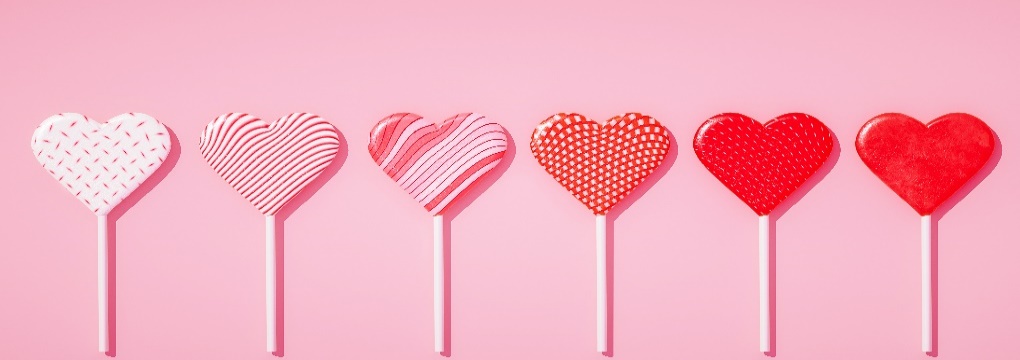   Original Cost:  $260.00  Nutrafol Box of 3 Bottles Hair growth Vitamin: $240.99Original Cost: $290.00Renew Hiking Bag with Product & Samples : $169.99Original Cost: $188.49**Purchase one of the above AND do 2 online reviews & get 50% off any Colorscience, Alastin, or Epionce product!**50% off coupon can be redeemed same day or saved for future use!   Call 970-409-4000 during days of the sale or stop in to take advantage of these SUPER SWEET deals!                                                                                      *All prices shown are before taxes*